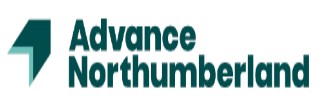 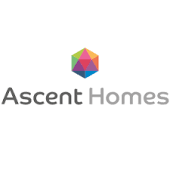 ITT SCHEDULE A2 – EVALUATION CRITERIA Ascent Homes – Whinney Hill Phase 2A & 2B – Street Lighting1.	SUITABILITY ASSESSMENT EVALUATION1.1	Tenderers are required to complete the Suitability Assessment (SA), as included at Schedule B1.1.2	Failure in respect of any of the Pass/Fail sections detailed below will result in your Tender being non-compliant and excluded from the procurement process.1.3	The Suitability Assessment (Schedule B1) will be assessed as follows:PART 1 - POTENTIAL SUPPLIER INFORMATIONSection 1Potential Supplier InformationBidding ModelThis section is required to ensure the Contracting Authority has the correct details of all Organisations. The Tenderer must complete and sign this section. A Tenderer may beexcluded on the grounds of insufficient or false information.Contact Details and DeclarationPART 2 – EXCLUSION GROUNDSSection 2Grounds for Mandatory ExclusionSection 3The Contracting Authority reserves the right to exclude a Tenderer if they answer Yes to any of the questions in these Sections and fail to provide evidence of adequate and appropriate Self Cleaning (in line with Regulation 57 of thePublic Contracts Regulations 2015)Grounds for Discretionary ExclusionPART 3 - SELECTION QUESTIONSSection 4	This section will be scored on a Pass/Fail basis.Economic and Financial                 The Contracting Authority reserves the right to fail a Standing                                         Tenderer if they cannot confirm as a minimum that they canprovide one of the required statements.Page 1 of 5Construction ITT Schedule A2 - Evaluation Criteria V1Section 5Group/Consortium InformationIf you have indicated in the Suitability Assessment question 1.2 that you are part of a wider group, please provide the information required in this section.The section will be scored on a pass or fail basis.If an Organisation cannot provide one of the required documents from the statements, the Contracting Authority reserves the right to exclude the Organisation.Section 6Technical and ProfessionalThis section will be scored on a pass or fail basis.A Tenderer must provide the required details of up to 3Ability	relevant Contracts requested at 6.1 or satisfactory explanation in section 6.3 to pass this section.The Contracting Authority reserves the right to fail a Tenderer if they cannot provide the required evidence requested in 6.2.If Tenderers intend to use a supply chain for this Contract, they must demonstrate they have effective systems in place to ensure a reliable supply chain. If they do not intend to use a supply chain for this Contract, they are not required to complete the rest of this section 6a.Section 7Modern Slavery Act 2015The section will be scored on a pass or fail basisIf you are a relevant commercial organisation as defined by section 54 ("Transparency in supply chains etc.") of theModern Slavery Act 2015 ("the Act") the Contracting Authority reserves the right to fail your Tender submission if you cannot provide the required evidence required in 7.2.Section 8Additional Questions8.1NOTE TO TENDERERSTenderers who self-certify that they meet the requirements for the additional modules detailed below will be required to provide evidence of this if they are successful at Contract award stage. In the case of failure to provide necessary evidence, the Contracting Authority reserves the right to amend the Contract award decision and award to the next compliant tenderer.Suppliers are required to self-certify these statements.Page 2 of 5Construction ITT Schedule A2 - Evaluation Criteria V1Insurance8.2If a Tenderer cannot self-certify compliance the Contracting Authority reserves the right to disqualify the Tenderer from the procurement process at this point in the evaluation.This Section will be scored on a pass/fail basis.Environmental Management	PASS – The Tenderer confirms they and any sub-contractors (if used) have not been convicted of breaching environmental legislation and have not had notice served in the last three (3) years by an environmental regulator or authority or if convicted has outlined the remedial actions taken subsequently, which the Contracting Authority deems sufficient.FAIL – The Tenderer confirms that they and / or any sub-contractors (if used) have been convicted of breaching environmental legislation or had notice served in the last three (3) years and has not outlined the remedial actions taken subsequently or has outlined remedial actions taken which the Contracting Authority does not deem sufficient.8.3Compliance with EqualityThis section will be scored on a pass/fail basis.PASS – The Tenderer confirms that in the last three (3)Legislation	years it has not had a complaint upheld following an investigation by the Equality and Human Rights Commission or equivalent in any other country or if unable to do this, can demonstrate to the Contracting Authority’s satisfaction that appropriate remedial action has been taken to prevent unlawful discrimination in the future.FAIL – In the last three years the Tenderer has had a complaint upheld following an investigation by the Equality and Human Rights Commission or equivalent in any other country and is unable to demonstrate to the Contracting Authority’s satisfaction that appropriate remedial action has been taken to prevent unlawful discrimination in the future.8.4	This Health and Safety question is to be scored on apass/fail basis depending upon the Tenderer’s ability to Health and Safety	demonstrate it has appropriate arrangements in place toadequately comply with Health and Safety and Fire Safety legislation.Page 3 of 5Construction ITT Schedule A2 - Evaluation Criteria V1PASS – The Tenderer self-certifying numbers a-l.FAIL – Failure by the Tenderer to self-certify numbers a-l and not have satisfactory reasons or remedies.8.5Project Specific QuestionsThis Section will be scored on a pass/fail basis.PASS – The Tenderer demonstrates they can comply with the questionsFAIL – The Tenderer fails to demonstrate they can comply with the questions.2.	TENDER AWARD CRITERIA2.1	Tenderers must complete and return all items detailed in the Tender Response Checklist included in Schedule B2 – Form of Tender.2.2	If Tenderers do not provide all of the items in the checklist this may cause the Tender to be non-compliant and not considered.2.3	Tenderers are advised to submit a Tender strictly in accordance with the requirements set out in this ITT, to ensure the Contracting Authority has the correct information to make the evaluation. Evasive, unclear or hedged Tenders may be discounted in evaluation and may, at the Contracting Authority’s discretion, be taken as a rejection by the Tenderer of the terms set out in this ITT.3.	SCORING METHODOLOGY3.1	Price Evaluation3.1.1 The Contracting Authority will give the lowest price submission 100% and will use the following methodology to evaluate the remaining offers:Lowest Price x available marks = score Bidders Price3.1.2 Tenderers must complete the Pricing Schedule (Schedule B5) in the exact format set out in the schedule. If the Pricing Schedule is received in any other format to that of the original format in the schedule, the Contracting Authority reserves the right not to consider the Tender.3.2	All prices shall be stated in pounds sterling and exclusive of VAT.Page 4 of 5Construction ITT Schedule A2 - Evaluation Criteria V13.3	Tenderers must also show all costs that will be associated with the Contract for example rates or expenses. The Contracting Authority will not consider claims for extra payment for items that have not been specified.Page 5 of 5Construction ITT Schedule A2 - Evaluation Criteria V1